Évaluation de calcul mental CM2, leçon CAL 6 Parties 9 à 12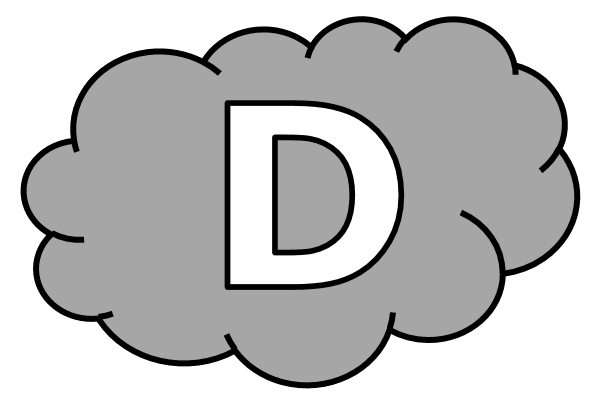 Écris seulement le résultat.CAL 6n°CompétenceScoreÉvaluationÉvaluationÉvaluationÉvaluationSignatureCAL 61Je sais reconnaître combien de fois un nombre est contenu dans un autre./5AARECANACAL 62Je sais calculer le complément à 100./5AARECANACAL 63Je sais reconnaître les multiples de 3, de 9./5AARECANACAL 64Je connais les tables de multiplication de 0 à 6./5AARECANAa)9  19 = .............4  25 = .............8  32 = .............5  37 = .............3  26 = .............b)18 + ........... = 10037 + ........... = 10042 + ........... = 10074 + ........... = 10059 + ........... = 100c)207  ...................154  ...................156  ...................210  ...................441  ...................d)4 x 4 = .............6 x 7 = .............5 x 8 = .............6 x 9 = .............4 x 7 = .............